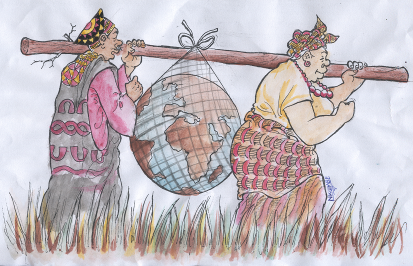                              CAMEROON GENDER AND ENVIRONMENT WATCH   (CAMGEW)                                                                         Authorisation No.000998/RDA/J06/BAPPTel: (237) 675184310/697037417   www.camgew.com           Email: camgew@yahoo.com; camgew@gmail.com; P.O. Box 17 Oku, North West Region, CameroonDonation formPersonal InformationYour name.................................................................................................................................................................Project/Activity supported...............................................................................................................................Amount donated....................................................................................................................................................Nationality................................................................................................................................................................Country of residence............................................................................................................................................Contact information.............................................................................................................................................Our bank informationThank you for helping us to help our communityShould you feel as visiting us we assure you of your security with us.Our community is rural, receptive, quiet, touristic with many local carvers, mountainous forest, various types of honey producers, many traditional dances, cultural displays, museums, lake, bird diversity, local paper industry, animal and plant diversity, etcAccount HolderAccount HolderNameCameroon Gender and Environment Watch (CAMGEW)BankBankBank NameCountryAccount number10034000503715053410106IBAN IBAN     :    CM21 10034 00050 3715053410106BIC/SWIFT codeATCRCMCM